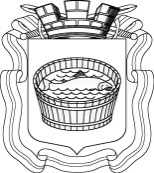 Ленинградская область                           Лужский муниципальный район Совет депутатов Лужского городского поселениячетвертого созываРЕШЕНИЕ           21 июня  2022 года       №  153Об установлении тарифа (размера платы) за посещение гражданами туалетов Лужского  муниципального унитарного предприятия «Лилия» С целью организации работы туалетов в городском саду, в Заречном парке и на Набережной г. Луга, руководствуясь Уставом муниципального образования Лужское городское поселение Лужского муниципального района Ленинградской области, на основании протокола тарифной комиссии от 08.06.2022  № 4, Совет депутатов Лужского городского поселения  РЕШИЛ:1.  Установить тариф (размер платы) за посещение гражданами туалетов Лужского муниципального унитарного предприятия «Лилия», расположенных в городском саду, модульного туалета в Заречном парке, модульного туалета на Набережной г. Луги,  в размере 20,0 руб. за одно посещение.2. Решение Совета депутатов Лужского городского поселения от 18.12.2018 г. № 223 считать утратившим силу.3.   Настоящее решение вступает в силу с 01 июля 2022 года и подлежит официальному опубликованию. 4. Контроль за исполнением данного решения возложить на главу администрации Лужского муниципального района  Намлиева Ю.В.Глава Лужского городского поселения,исполняющий полномочия председателя Совета депутатов	                                                                                  В.А. Голуб Разослано: ОТС и ЖКХ, КЭРиИД, ЛМУП «Лилия», редакция газеты                    «Лужская правда», прокуратура